Федеральное государственное казённое образовательное учреждение«Тверское суворовское военное училищеМинистерства обороны Российской Федерации»Разработка урока Столица Верхневолжья 			       Карандина Лариса Николаевна,                                                                          преподаватель английского языка	Тверь2020Методическая цель: Использование элементов технологии обучение в сотрудничестве с целью развития навыков устной речиЦель урока: Развитие навыков устной речи Задачи урока: Образовательныеактивизация лексических единиц, словосочетаний по теме;совершенствование грамматических навыков (употребление герундия и инфинитива). Развивающиеразвитие учебно-интеллектуальных компетентностей;развитие учнебно-коммуникативных компетентностей;развитие учебно-информационых компетентностей. Воспитательныеразвитие учебно-познавательной активности суворовцев;совершенствование умения работать в коллективе;формирование интереса к предмету;воспитание чувства патриотизма – гордости за историю и достижения Твери; воспитание чувства ответственности друг за другаTverAssignment 1. Read the following words and word combinations, using transcriptions:Assignment 2. Active vocabulary: Learn the following words and word combinations:Assignment 3.  Read the text and answer the questions.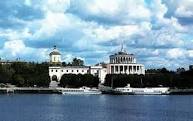 The Tver region is situated in the western part of Russia. It   is known for its vast forests & rivers. The great river Volga takes its beginning in our region too. The banks of the river are picturesque. The largest city in our region is Tver. The city stretches along both banks of the river Volga ,        Like any other city on the Volga, Tver owes much of its charm to this mighty river, which crosses the city. The river is the city soul & history. Everything in the city is connected with the Volga and its tributaries: the Tmaka, the Lazur and  the Tvertsa  after which the city was called. Though some historians think that the name of the city comes from the Russian word "Tverd" meaning "a fortress".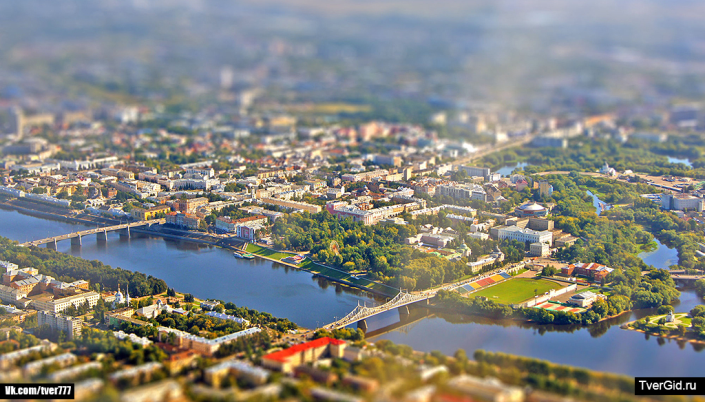 Tver, an old Russian city,  is situated in the center of Russia, close to Moscow. It  is worth sightseeing.  The city combines many attractive geographical, historical and  cultural features and  attracts numerous tourists. Tver is an ancient city founded in the 12-th century by Novgorod people. The Tver Kremlin was built at the mouth of the Tmaka River. Many times walls & towers of the Kremlin were burnt down and were reconstructed again.As many ancient cities Tver does not have the exact name of birth. Chronicles first mentioned Tver in 1209. It was a little trade settlement.Thanks to the favorable site Tver began to grow quickly & in the 13-th century (1246) became the capital of the independent Tver Principality. Tver people were the first to rise against the Tatars. The Tver rising left a deep trace in the people memory. The rising was drowned in blood, but Tver inspired and called other principalities to struggle against the invaders. The Tver Prince Michael Yaroslavovich Tverskoy was the first who understood that the weak point of Russia was its disunity and it was necessary to unite Rassian lands for successful struggle against the Hord Yoke. He perished in the captivity from the Tatars but he saved Tver people from the Tatar raid.  His deed was not forgotten  and  Tver Prince was canonized. The monument to Prince Michael Tverskoy is situated in our city center.In the 15-tlx century Tver Principality competed with Moscow for the right of being the capital of Russia, but in 1485 Tver was joined to Moscow land.Those times merchant Afaliasy Nikitin of Tver made a voyage to India.  He was the first European to reach the Indian banks. His joirney lasted for 6 years (1466-1472). In  his travel notes known as "a voyage across three seas" he described his journey to India in detail. There is a monument to Afanasy Nikitin on the river embankment. The  figure of the Tver merchant stands on the forward deck of an old merchant boat.The reforming  activity of the Tsar Peter I did not pass by Tver. The buildings of the first bridge across the Volga, the opening of the first educational establishment in the city, the bishop school for children of the clergy are connected with his name. Peter the Great stayed in Tver in the house of the merchant Arefjev, Now the museum of Tver life exhibits its collection in this building.Tver was a wooden city & its buildings have not been preserved up to the time. Many of them either burnt down during fires or were destroyed later. Only stone structures of the past can be seen today, most of them are churches of the 18-th & 19-th centuries. The oldest city's structure is the Church of the White Trinity dating back to the 16-th century.The  appearance of Tver was transformed in the years of Katherine П reign after the big fire in 1763. The center of architectural composition became Polutsirkulnaya Square (now  Sovetskaya). Three streets dispersed as rays from the square. The main ray was Milliomaya street, the central street of Tver.In the sixties of the 18-th century the distinguished Russian architect Kazakov began building of the Imperial Palace. It was intended for the rest of Russian tsars during their trips between Moscow and St Petersburg. The palace was built in the style that is transitional from the Baroque to the Classicism, In the 19-th two-storeyed stone buildings were erected by another famous architect Rossi. Today the Palace is the picture gallery, where works by well-known Russian artists: Repin, Surikov, Savrasov, Venetsianov are exhibited.The history of the city is connected with the lives of many outstanding people & Tver citizens erected monuments to Pushkin, Shedrin & Krilov. The best Russian fabulist Krilov spent his childhood here. The monument to him stands in a small garden on the Tmaka bank. In Tver much reminds of the great writer Saltykov-Shedrhi You can see his statue in Tverskaya Square. If you want to know something about his life you can visit the museum devoted to himAt the beginning of the 20-th century Tver became a large industrial center. The oldest industrial enterprise is Vagzhanov Spinning-Weaving Mill. The biggest factory of the Tver light industry is the cotton Mill "The Tver Manufactory". The Carriage Plant is the oldest machine- building factory. Tver is also known as a big book-printing center.The  city is a cultural center with 2 universities, 2 academies, 3 theatres, museums and  libraries. The Tver Gorky library is one of the largest in RussiaOur city was occupied by the German fascists during the World War П & was severely Damaged. Many citizens & soldiers of the Soviet Array perished defending it. The Victory Obelisk with eternal flame commemorates the memory of the fallen liberators of Tver. The Museum of Liza Chaikina honors the memory of the young girl who was tortured to death for her struggle against the occupants.We believe that Tver inhabitants have not only the ancient hi story but the big future as well, the future in which we shall see our Tver as the spiritually and  materially rich city.What do the Volga and  its tributaries mean for the city?What does the name of the city come from?When do chronicles mention Tver first?What was the city like that time?What role did Tver play in the struggle against the Tatar's?Whom of the outstanding Tver citizens do you know?What is the reason for many Tver buildings have not been preserved up to the time?How was the appearance of the city transformed in the years of Katherine П reign?How did Kazakov and Rossi, the great architects, contribute  to the change of the city view?Why did the people of Tver erect monuments to many outstanding personalities?What was the largest industrial enterprises of Tver?How is the memory of the Great Patriotic War commemorated in Tver?What of the tourist attractions would you like to show to your guest from a far-away place?Assignment 4. Give definitions (in English) of the following words and word combinations:The city stretches along both banks of the river; everything in the city is connected with the Volga and its tributaries; the name of the city comes from; thanks to the favorable site; inspired and called other principalities to struggle; was canonized;  Tver Principality competed with Moscow for the right of being the capital of Russia.Assignment 5. Discuss in groups:Favorable geographical position of  Tver. Role of Tver in struggle of the Russian for independence. Heroism of the Tver Michael Tverskoy. Monuments to celebrities in Tver. Tver is an industrial city. Tver citizens remember its fallen liberators. Assignment 6.   Listening to the dialogue  and   filling in the  gaps with the different ways of making and responding to suggestions.             derek:   I've got to entertain my Canadian cousins on Saturday evening. ... I should take them? Any ideas? gail: You . . . take them to a film. derek: . . . rather boring? They can go to the cinema at home. lea: Well, ... a restaurant that's quite fun. It's called Banana Joe's. It's decorated like a jungle and the waiters all wear fake leopard skins.gail: .. ….. interesting.derek: I'm afraid ... ..on theme restaurants but I suppose my cousins might like it. O.K. That's … . idea. But... do with them afterwards?gail: Well, if you like discos, you . . . Buzz. It's supposed to be very lively. derek: I can't stand discos. Anyway, it. . . very crowded,. . . ? gail: Probably. All good discos are. .. . taking them to a karaoke bar? derek: A what?gail: A karaoke bar. You know, a bar with karaoke machines. They give you the words and you sing into a microphone with backing music. lea: It's great fun, honestly. But you have to beprepared to let your hair down. derek: Mmm. . . .lea: Oh come on, Derek! Don't be so boring!gail: Yes, it's about time you did something exciting in your old age, Derek!Assignment 7. In groups of three make a day program for foreign teenagers. Remember to use phrases of making and responding to suggestions.          SuggestionsAsking for suggestionsWhere do you think I could/should take them? What can/shall I do with them afterwards? Where do you suggest/recommend going to eat?(Have you got) any ideas?Making suggestionsWhy don't you/we take them to a film? How/What about taking them to a film? You could (always) take them to a film? Couldn't you/we take them to a disco? You might like Buzz. I can recommend a good restaurant.Responding to suggestionsThat's (quite) a good idea/That's not a bad idea.That sounds fun/interesting/different.Isn't that rather boring/expensive/crowded?It'll be very crowded, won't it?I'm afraid I'm not very keen on/interested in theme restaurants. I can't stand discos.Assignment for self preparationOption 1. Write a letter to your English pen-pal	Option 2. In pares make a computer project “Welcome to Tver”. Use the Internet resources                   picturesque[ˌpɪkʧ(ə)'resk]spiritual['spɪrɪʧuəl ], [-tjuəl]sightseeing ['saɪtˌsiːɪŋ]fabulist['fæbjəlɪst ], [-jul-]Principality[ˌprɪn(t)sɪ'pælətɪ]two-storeyed[ˌtuː'stɔːrɪd]Chronicle['krɔnɪkl]commemorate[kə'meməreɪt]Imperial [ɪm'pɪərɪəl]materially[mə'tɪərɪəlɪ]No.Word/word combinationRussian equivalentTo owe much of its charm toсвоей красотой быть во многом обязанным кому-то/чему-тоtributaryприток Principalityкняжествоto be  drowned in bloodбыть утопленным в кровиto inspireвдохновлять  invaderзавоевательto perish in the captivity fromпогибнуть в пленуthe Hord YokeТатарская ордаthe tatar raidТатарское игоto canonizeканонизировать embankmentнабережнаяbishopсвященникthe clergyсвященнослужителиthe White Trinityбелая троицаKatherine П reignправление Екатерины ПTo disperse as rays fromрасходиться лучами от distinguishedвыдающийся fabulistбаснописецindustrial enterpriseпромышленное предприятиеSpinning-Weaving Mill.комвольно-суконный кобинатwas tortured to deathбыл замучен до смертиeternal flame Вечный огонь to commemorateчтить памятьThis is part of a letter from Alex, your English friend.  …I can’t wait to come and stay with you next month. We’re going to have such a lot of fun! What kind of clothes should I bring with me? How much money do I need? Have you arranged any interesting things to do? Best wishes, AlexWrite back to Alex answering his questions. Ask him three questions about his last holidays.Write 100-140 words. Remember the rules of letter writing. 